О внесении изменений в Устав  Трехбалтаевского сельскогосельского   поселения   Шемуршинского района Чувашской  Республики               В соответствии с Федеральными законами от 06.10.2003 № 131-ФЗ «Об общих принципах организации местного самоуправления в Российской Федерации», от 5 декабря 2017 г. № 380-ФЗ «О внесении изменений в статью 36 Федерального закона "Об общих принципах организации местного самоуправления в Российской Федерации» и Кодекс административного судопроизводства Российской Федерации», от 5 декабря 2017 г.         № 392-ФЗ «О внесении изменений в отдельные законодательные акты Российской Федерации по вопросам совершенствования проведения независимой оценки качества условий оказания услуг организациями в сфере культуры, охраны здоровья, образования, социального обслуживания и федеральными учреждениями медико-социальной экспертизы», от 29 декабря 2017 г. № 443-ФЗ «Об организации дорожного движения в Российской Федерации и о внесении изменений в отдельные законодательные акты Российской Федерации»,  от 31 декабря 2017 г. № 503-ФЗ «О внесении изменений в Федеральный закон "Об отходах производства и потребления» и отдельные законодательные акты Российской Федерации», от 5 февраля 2018 г. № 15-ФЗ «О внесении изменений в отдельные законодательные акты Российской Федерации по вопросам добровольчества (волонтерства)», Законом Чувашской Республики от 13 февраля 2018 г. № 9 «О внесении изменений в Закон Чувашской Республики "Об организации местного самоуправления в Чувашской Республике» Собрание депутатов Трехбалтаевского сельского поселения решило:	1. Внести в Устав Трехбалтаевского сельского поселения Шемуршинского района Чувашской Республики, принятый решением Собрания депутатов Трехбалтаевского сельского поселения Шемуршинского района Чувашской Республики от 25 марта 2011 г. № 1 (с изменениями, внесенными решениями Собрания депутатов Трехбалтаевского сельского поселения Шемуршинского района Чувашской Республики от 20 декабря 2011 года № 1,  от 26 ноября 2012 года № 1, от 6 мая 2013 года №1, от 10 июля 2014 года № 33.1, от 07 ноября 2014 года № 1, от 26 июня 2015 года № 1, от 29 февраля 2016 года №1,от  06 сентября 2016 года № 1  от 12 мая 2017 года №1,от 18 декабря 2017года№ 1)  следующие изменения:          1) в  части 2 статьи 2 слова «рекреационные земли» заменить словами «земли рекреационного назначения»;	  2) в  части 1 статьи 6:	  а) пункт 5 после слов «за сохранностью автомобильных дорог местного значения в границах населенных пунктов Трехбалтаевского сельского поселения,» дополнить словами «организация дорожного движения,»; 	 б) пункт 15 изложить в следующей редакции:            «15)  участие в организации деятельности по накоплению (в том числе раздельному накоплению) и транспортированию твердых коммунальных отходов;»; 	  в) пункт 16 изложить в следующей редакции:«16)  утверждение правил благоустройства территории Трехбалтаевского сельского поселения, осуществление контроля за их соблюдением, организация благоустройства территории Трехбалтаевского сельского  поселения в соответствии с указанными правилами;»;	3)  пункт 12 части 1 статьи 6.1. признать утратившим силу; 4) статью 14 изложить в следующей редакции:«Статья 14. Публичные слушания, общественные обсуждения1. Для обсуждения проектов муниципальных правовых актов по вопросам местного значения с участием жителей Трехбалтаевского сельского поселения Собранием депутатов Трехбалтаевского сельского поселения, главой Трехбалтаевского сельского поселения могут проводиться публичные слушания.2. Публичные слушания проводятся по инициативе населения, Собрания депутатов Трехбалтаевского сельского поселения или главы Трехбалтаевского сельского поселения.Публичные слушания, проводимые по инициативе населения или Собрания депутатов Трехбалтаевского сельского поселения, назначаются Собранием депутатов Трехбалтаевского сельского поселения, а по инициативе главы Трехбалтаевского сельского поселения- главой Трехбалтаевского сельского поселения .3. На публичные слушания должны выноситься:1) проект Устава Трехбалтаевского сельского поселения, а также проект муниципального нормативного правового акта о внесении изменений и дополнений в данный Устав, кроме случаев, когда в Устав Трехбалтаевского сельского поселения   вносятся изменения в форме точного воспроизведения положений Конституции Российской Федерации, федеральных законов, Конституции Чувашской Республики или законов Чувашской Республики в целях приведения данного Устава в соответствие с этими нормативными правовыми актами;2) проект бюджета Трехбалтаевского сельского поселения  и отчет о его исполнении;3) проект стратегии социально-экономического развития Трехбалтаевского сельского поселения;4) вопросы о преобразовании Трехбалтаевского сельского поселения, за исключением случаев, если в соответствии со статьей 13 Федерального закона «Об общих принципах организации местного самоуправления в Российской Федерации» для преобразования Трехбалтаевского сельского поселения  требуется получение согласия населения Трехбалтаевского сельского поселения, выраженного путем голосования либо на сходах граждан.4. Порядок организации и проведения публичных слушаний по проектам и вопросам, указанным в части 3 настоящей статьи, определяется решением Собрания депутатов Трехбалтаевского сельского поселения  и   должен предусматривать заблаговременное оповещение жителей Трехбалтаевского сельского поселения  о времени и месте проведения публичных слушаний, заблаговременное ознакомление с проектом муниципального правового акта, другие меры, обеспечивающие участие в публичных слушаниях жителей Трехбалтаевского сельского поселения, опубликование (обнародование) результатов публичных слушаний, включая мотивированное обоснование принятых решений.5. По проектам генеральных планов, проектам правил землепользования и застройки, проектам планировки территории, проектам межевания территории, проектам правил благоустройства территорий, проектам, предусматривающим внесение изменений в один из указанных утвержденных документов, проектам решений о предоставлении разрешения на условно разрешенный вид использования земельного участка или объекта капитального строительства, проектам решений о предоставлении разрешения на отклонение от предельных параметров разрешенного строительства, реконструкции объектов капитального строительства, вопросам изменения одного вида разрешенного использования земельных участков и объектов капитального строительства на другой вид такого использования при отсутствии утвержденных правил землепользования и застройки проводятся общественные обсуждения или публичные слушания, порядок организации и проведения которых определяется решением Собрания депутатов  Трехбалтаевского сельского поселения  с учетом положений законодательства о градостроительной деятельности.»;	5) статью 21 дополнить частью 12 следующего содержания:	«12. В случае, если глава Трехбалтаевского сельского поселения, полномочия которого прекращены досрочно на основании правового акта Главы  Чувашской Республики об отрешении от должности главы Трехбалтаевского сельского поселения  либо на основании решения Собрания депутатов Трехбалтаевского сельского поселения  об удалении главы Трехбалтаевского сельского поселения  в отставку, обжалует данные правовой акт или решение Собрания депутатов Трехбалтаевского сельского поселения в судебном порядке,  Собрание депутатов Трехбалтаевского сельского поселения  не вправе принимать решение об избрании главы Трехбалтаевского сельского поселения, избираемого Собранием депутатов Трехбалтаевского сельского поселения из числа кандидатов, представленных конкурсной комиссией по результатам конкурса, до вступления решения суда в законную силу.»;6) часть 1 статьи 25 дополнить пунктом 11 следующего содержания:«11) утверждение правил благоустройства территории Трехбалтаевского сельского поселения.».	2. Настоящее решение вступает в силу после его государственной регистрации и официального опубликования, за исключением положений, для которых настоящим решением установлены иные сроки вступления их в силу:1) подпункт «а» пункта 2 части 1 настоящего решения  вступает в силу с 30 декабря 2018 года.2) подпункт «б» пункта 2 части 1  настоящего решения вступает в силу с 1 января 2019 года.Председатель Собрания депутатовТрехбалтаевского сельскогопоселения Шемуршинского района				                 И.Р.АлиулловГлава Трехбалтаевского сельскогопоселения Шемуршинского района	    				      Ф.Ф.Рахматуллов ЧАВАШ РЕСПУБЛИКИ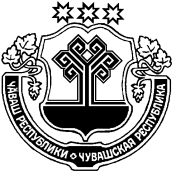 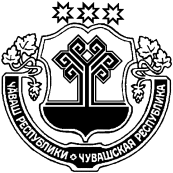 ШАМАРША РАЙОНЕ ЧАВАШ РЕСПУБЛИКИШАМАРША РАЙОНЕЧУВАШСКАЯ РЕСПУБЛИКА ШЕМУРШИНСКИЙ РАЙОН ЧУВАШСКАЯ РЕСПУБЛИКА ШЕМУРШИНСКИЙ РАЙОН ЧУВАШСКАЯ РЕСПУБЛИКА ШЕМУРШИНСКИЙ РАЙОН ПАЛТИЕЛ ЯЛ ПОСЕЛЕНИЙЕН ДЕПУТАТСЕН ПУХАВЕ    ЙЫШАНУ24  07  2018    № 1Палтиел  ялеПАЛТИЕЛ ЯЛ ПОСЕЛЕНИЙЕН ДЕПУТАТСЕН ПУХАВЕ    ЙЫШАНУ24  07  2018    № 1Палтиел  ялеСОБРАНИЕ ДЕПУТАТОВ ТРЕХБАЛТАЕВСКОГО СЕЛЬСКОГО  ПОСЕЛЕНИЯ                      РЕШЕНИЕ24  07  2018    № 1 село ТрехбалтаевоСОБРАНИЕ ДЕПУТАТОВ ТРЕХБАЛТАЕВСКОГО СЕЛЬСКОГО  ПОСЕЛЕНИЯ                      РЕШЕНИЕ24  07  2018    № 1 село ТрехбалтаевоСОБРАНИЕ ДЕПУТАТОВ ТРЕХБАЛТАЕВСКОГО СЕЛЬСКОГО  ПОСЕЛЕНИЯ                      РЕШЕНИЕ24  07  2018    № 1 село Трехбалтаево